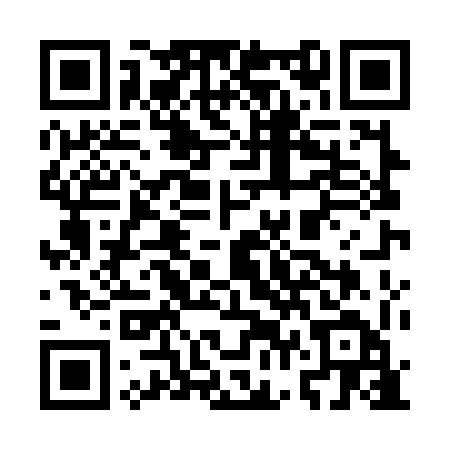 Ramadan times for Simmuli, EstoniaMon 11 Mar 2024 - Wed 10 Apr 2024High Latitude Method: Angle Based RulePrayer Calculation Method: Muslim World LeagueAsar Calculation Method: HanafiPrayer times provided by https://www.salahtimes.comDateDayFajrSuhurSunriseDhuhrAsrIftarMaghribIsha11Mon4:274:276:3912:224:036:076:078:1112Tue4:244:246:3612:224:056:106:108:1413Wed4:214:216:3312:224:076:126:128:1614Thu4:184:186:3012:224:096:146:148:1915Fri4:154:156:2812:214:116:166:168:2116Sat4:124:126:2512:214:126:196:198:2417Sun4:084:086:2212:214:146:216:218:2618Mon4:054:056:1912:204:166:236:238:2919Tue4:024:026:1612:204:186:256:258:3220Wed3:583:586:1412:204:206:276:278:3421Thu3:553:556:1112:204:216:306:308:3722Fri3:513:516:0812:194:236:326:328:4023Sat3:483:486:0512:194:256:346:348:4324Sun3:453:456:0212:194:276:366:368:4625Mon3:413:416:0012:184:286:386:388:4826Tue3:373:375:5712:184:306:416:418:5127Wed3:343:345:5412:184:326:436:438:5428Thu3:303:305:5112:174:336:456:458:5729Fri3:263:265:4812:174:356:476:479:0030Sat3:233:235:4612:174:376:496:499:0331Sun4:194:196:431:175:387:527:5210:061Mon4:154:156:401:165:407:547:5410:102Tue4:114:116:371:165:427:567:5610:133Wed4:074:076:341:165:437:587:5810:164Thu4:034:036:321:155:458:008:0010:195Fri3:593:596:291:155:468:038:0310:236Sat3:553:556:261:155:488:058:0510:267Sun3:503:506:231:155:498:078:0710:308Mon3:463:466:211:145:518:098:0910:339Tue3:423:426:181:145:538:118:1110:3710Wed3:373:376:151:145:548:148:1410:41